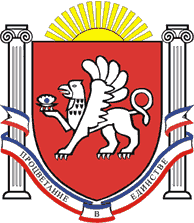 РЕСПУБЛИКА КРЫМРАЗДОЛЬНЕНСКИЙ РАЙОНАДМИНИСТРАЦИЯ КОВЫЛЬНОВСКОГО СЕЛЬСКОГО ПОСЕЛЕНИЯПОСТАНОВЛЕНИЕ01 июня 2023года			с. Ковыльное				№ 156О внесении изменений в постановление Администрации Ковыльновского сельского поселения от 16.11.2020 № 235 «Об утверждении административного регламента по предоставлению муниципальной услуги «Проведение аукционов по продаже земельных участков или права на заключение договоров аренды земельных участков на территории Ковыльновского сельского поселения» (в редакции постановлений от 17.05.2021 № 137, от 15.10.2021 № 288, от 10.03.2023 № 81) Рассмотрев экспертное заключение Министерства юстиции Республики Крым от 11.04.2023 на постановление Администрации Ковыльновского сельского поселения от 16.11.2020 № 235 «Об утверждении административного регламента по предоставлению муниципальной услуги «Проведение аукционов по продаже земельных участков или права на заключение договоров аренды земельных участков на территории Ковыльновского сельского поселения» (в редакции постановлений от 17.05.2021 № 137, от 15.10.2021 № 288, от 10.03.2023 № 81), в соответствии Федеральным законом от 06.10.2003 № 131-ФЗ «Об общих принципах организации местного самоуправления в Российской Федерации», Федеральным законом от 27.07.2010 № 210-ФЗ «Об организации предоставления государственных и муниципальных услуг», Федеральным законом от 14.03.2022 № 58-ФЗ « О внесении изменений в отдельные законодательные акты Российской Федерации»( в редакции Федерального закона от 19.12.2022 № 519-ФЗ), статьей 39.11 Земельного кодекса Российской Федерации, постановлением Правительства РФ от 09.04.2022 № 629 «Об особенностях регулирования земельных отношений в Российской Федерации в 2022 и 2023 годах» ( в редакции постановления Правительства Российской Федерации  от 30.12.2022 № 2536), руководствуясь Уставом муниципального образования Ковыльновское сельское поселение Раздольненского района Республики КрымПОСТАНОВЛЯЮ:1. Внести в постановление Администрации Ковыльновского сельского поселения от 16.11.2020 № 235 «Об утверждении административного регламента по предоставлению муниципальной услуги «Проведение аукционов по продаже земельных участков или права на заключение договоров аренды земельных участков на территории Ковыльновского сельского поселения» (в редакции постановлений от 17.05.2021 № 137, от 15.10.2021 № 288, от 10.03.2023 № 81) следующие изменения:1.1. в приложении к постановлению:1) в разделе II:а) пункт 7.1 подраздела 7 дополнить подпунктом 7.1.1 следующего содержания:«7.1.1. В соответствии с постановлением Правительства Российской Федерации от 09.04.2022 № 629 «Об особенностях регулирования земельных отношений в Российской Федерации в 2022 и 2023 годах» срок предоставления муниципальной услуги, установленный пунктом 7.1 настоящего административного регламента, в 2023 году составляет не более 14 календарных дней. Административные процедуры, предусмотренные разделом 3 настоящего Административного регламента, осуществляются в 2023 году в сокращенные сроки, обеспечивающие соблюдение установленных в настоящем пункте сроков предоставления муниципальной услуги.";а) подпункт 5 пункта 2.12 подраздела 12 изложить в следующей редакции:«5. расположение земельного участка, образование которого предусмотрено схемой расположения земельного участка, в границах территории, для которой утвержден проект межевания территории за исключением случаев, установленных федеральными законами;»;б) пункт 2.12 подраздела 12 дополнить подпунктом 5.1 следующего содержания:           «5.1. разработка схемы расположения земельного участка, образование которого допускается исключительно в соответствии с утвержденным проектом межевания территории;».        2. Подпункт 7.1.1 пункта 7.1 подраздела 7 раздела II распространяет свое действие на правоотношения, возникшие в период с 01.01.2023 года по 31.12.2023года.3. Обнародовать настоящее постановление на информационных стендах населенных пунктов Ковыльновского сельского поселения и на официальном сайте Администрации Ковыльновского сельского поселения в сети Интернет http://kovilnovskoe-sp.ru/.4. Настоящее постановление вступает в силу с момента официального обнародования. 5. Контроль за исполнением постановления оставляю за собой.	Председатель Ковыльновского	сельского совета - глава Администрации 	Ковыльновского сельского поселения					Ю.Н. Михайленко